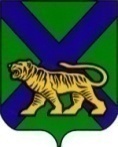 ТЕРРИТОРИАЛЬНАЯ ИЗБИРАТЕЛЬНАЯ КОМИССИЯ ПАРТИЗАНСКОГО РАЙОНАРЕШЕНИЕс. Владимиро-Александровское12 часов  10 минутО регистрации кандидата  на должность главы Екатериновскогосельского поселения Партизанского муниципального района, выдвинувшегося   в порядке самовыдвижения,  Карлова Евгения ВладимировичаПроверив соответствие порядка самовыдвижения кандидата на должность главы Екатериновского сельского поселения Партизанского муниципального района  Карлова Евгения Владимировича   требованиям Избирательного кодекса Приморского края и необходимые для регистрации кандидата документы, территориальная избирательная комиссия Партизанского района установила следующее:Порядок самовыдвижения кандидата на должность главы Екатериновского сельского поселения Партизанского муниципального района Карлова Евгения Владимировича, порядок сбора подписей и оформления подписных листов,  другие документы, представленные для регистрации, соответствуют требованиям Избирательного кодекса Приморского края.Кандидатом на должность главы Екатериновского сельского поселения Партизанского муниципального района Карловым Евгением Владимировичем для регистрации было представлено 24 (двадцать четыре) подписи избирателей. В соответствии со статьей 47 Избирательного кодекса Приморского края Рабочей группой по проверке достоверности подписей избирателей и данных об избирателях, поставивших свои подписи в поддержку выдвижения кандидата проверено 24 (двадцать четыре) подписи, признаны действительными 22 (двадцать две) подписи. Две подписи признаны недействительными (первая - лист 2, строка 8 -  в адресе  места жительства указана улица, номер дома и квартира, где номер дома  не соответствует данным ГАС «Выборы» и отметке в паспорте гражданина – по данным МО МВД России «Партизанский». Вторая - лист 2, строка 4 -  неоговоренное исправление в написании даты (год) проставления подписи).   Данные сведения отражены в итоговом протоколе Рабочей группы.   Территориальная избирательная комиссия Партизанского района соглашается с предложением Рабочей группы по проверке достоверности подписей избирателей и данных об избирателях, поставивших свои подписи в поддержку выдвижения кандидата на должность главы Екатериновского сельского поселения Партизанского муниципального района Карлова Евгения Владимировича о признании достоверными 22 (двадцати двух) подписей избирателей (итоговый протокол и ведомости прилагаются).Оснований для отказа  в регистрации кандидата на должность главы Екатериновского сельского поселения Партизанского муниципального района Карлова Евгения Владимировича не усматривается.В соответствии со статьями 28, 45, 47 Избирательного кодекса Приморского края,  территориальная избирательная комиссия Партизанского районаРЕШИЛА: Зарегистрировать кандидата на должность главы  Екатериновского сельского поселения Партизанского муниципального района, выдвинувшегося в порядке самовыдвижения, Карлова Евгения Владимировича.  2. Выдать зарегистрированному кандидату Карлову Е.В. удостоверение установленного образца.3. Опубликовать настоящее решение в общественно-политической газете «Золотая Долина» и разместить на сайтах Избирательной комиссии Приморского края,  администрации Партизанского муниципального района в разделе «Территориальная избирательная комиссия» информационно-коммуникационной сети Интернет. 04.01.2017                                        № 128/36   Председатель комиссииЖ.А.Запорощенко	Секретарь комиссииТ.И.Мамонова